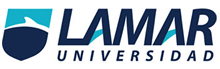 Norma Gloria Macías Álvarez28 de octubre de 2016 Química.Daniel Rojas.Comentario.Referente a todo el video me doy cuenta de que los elementos químicos están en todas partes, literalmente. Como lo es nube, plantas, agua, animales, el ser vivo y hasta el mismo aire lo tiene. La tabla periódica la denominan como un mapa para que sea más sencilla su búsqueda, además de que se sabe que los elementos están acomodados por su número atómico, como esta acomodado los no metales, metales y los metálicos. Esto da a conocer de igual manera proporciona información detallada de uno de los elementos que es el número tres, Litio; este es un metal y es un buen conductor de electricidad. También encontramos que el Berilio es un metal pero no proporciona la energía como el otro. Y también tenemos al Boro y sin duda este es un conductor muy pobre.Teniendo en cuenta la gran variedad de definición que tiene cada uno de estos elementos, los que más me interesaron (además de los tres anteriores ya mencionados) encontré interesante lo que es Helio, Neón y Argón, siempre se encuentran en la naturaleza en estado puro. Todo esto tiene como subniveles, protones, número de valencia, numero atómico y es impresionante darse cuenta de la similitud que contiene en una sencilla tabla separada por grupos y periodos. Sin duda esto es algo básico de saber en la química, pues esto se vuelve de cajón. Aprendí a distinguir todo lo anterior, pues de una forma más relatada sale un significado más completo del que sigue, y así sucesivamente. Este gran aprendizaje fue gracias a Mendelevio, quien mismo origino la tabla periódica y existe un elemento con su nombre a petición de su maravilloso trabajo. 